 Erasmus+ Scholarship Program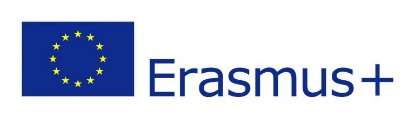 LETTER OF RECOMMENDATION FROM FACULTY/ UNIVERSITY Signature by the introducer 	Date   Student introduced Faculty/ university Information of the introducerComments about the student by the introducer: Comments about the student by the introducer: 